"30"сентября  2016 года                   с. Усть-Кумир                                   №77                    О создании комиссии по списанию Основных средств с баланса Талицкого сельского поселения 1.Создать  комиссию по списанию основных средств с баланса Талицкого сельского поселения. (Приложение 1, Приложение )2. Контроль за исполнением настоящего распоряжения оставляю за собой.Состав комиссии:Черепанова Л.Г. – глава Талицкого сельского поселения,        Головина Т.В. -  депутат  Талицкого сельского поселения,Фефелова О.В. – главный бухгалтер Талицкого сельского поселения,Марченко М.А.- специалист Талицкого сельского поселения.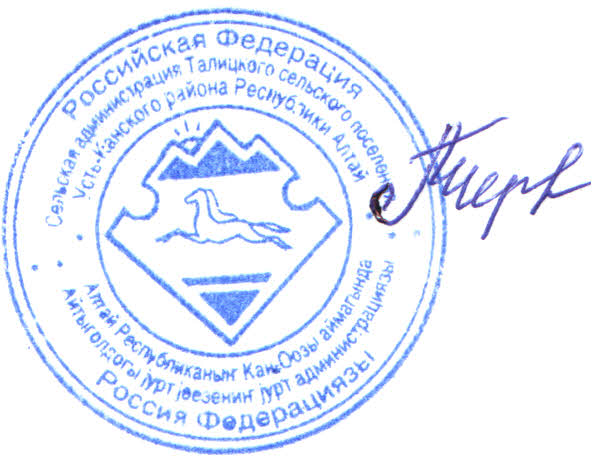 Глава Талицкого сельского поселения                                                                   Л.Г.ЧерепановаПриложение №1 К распоряжению главы Талицкого сельского поселения  №77 от 30.09.2016 г	1.Произвести списание с баланса Талицкого сельского поселения следующие основные средства :Приложение №2 К распоряжению главы Талицкого сельского поселения  №77 от 30.09.2016 г	1.Произвести списание с баланса Талицкого сельского поселения следующие основные средства :Россия Алтай РеспубликанынКан-Оозы аймактынТалица jурттын муниципал тозолмозинин администрациязы Зеленый ором 27, Талица  jурт Алтай Республика, 649458 Тел. 26-4-19№ п/пНаименование основного средстваГод ввода эксплуатацииБалансовая стоимостьОстаточная стоимостьПримечание1Здание детского сада с.Санаровка 1960164112,0102Здание ясель с.Усть-Кумир1930230326,800Итого394438,810№ п/пНаименование основного средстваИнвентарный номерКол-во, штПервоначальная стоимостьОстаточная стоимостьПримечание1Блок беспер.питания013.4.001511927,0002искусственные елки013.8.0012,013.8.25006,000Киноустановка013.8.004113003,000Клавиатура013.4.0011218,660Компьютер013.4.0005297451,50Костюм деда мороза013.8.002211615,000Костюм снегурочки013.8.002312200,000Ксерокс013.4.0002116816,320Ксерокс013.4.0008119230,000Печь котел013.8.0019112345,000План эвакуации013.8.003411500,000Сетка волейбольная013.8.000341400,000Фильтр013.8.0008154,670Итого162767,150